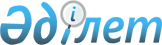 2012 жылдың сәуір-маусымында және қазан-желтоқсанында азаматтарды мерзімді әскери қызметке шақыруды өткізу туралы
					
			Күшін жойған
			
			
		
					Қызылорда облысы Жалағаш ауданы әкімдігінің 2012 жылғы 02 сәуірдегі N 86 қаулысы. Қызылорда облысының Әділет департаментінде 2012 жылы 10 сәуірде N 10-6-206 тіркелді. Қаулының қабылдау мерзімінің өтуіне байланысты қолдану тоқтатылды - Қызылорда облысы Жалағаш ауданы әкімі аппаратының 2013 жылғы 17 қаңтардағы N 1/4-9/123 хатымен      Ескерту. Қаулының қабылдау мерзімінің өтуіне байланысты қолдану тоқтатылды - Қызылорда облысы Жалағаш ауданы әкімі аппаратының 2013.01.17 N 1/4-9/123 хатымен.      РҚАО ескертпесі:

      Мәтінде авторлық орфография және пунктуация сақталған.

      "Қазақстан Республикасындағы жергілікті мемлекеттік басқару және өзін-өзі басқару туралы" 2001 жылғы 23 қаңтардағы N 148 Қазақстан Республикасының Заңының 31 бабының 1 тармағы 8) тармақшасына, "Әскери қызмет және әскери қызметшілердің мәртебесі туралы" 2012 жылғы 16 ақпандағы N 561-IV Қазақстан Республикасының Заңының 27 бабына, "Әскери қызметтің белгіленген мерзімін өткерген мерзімді әскери қызметтегі әскери қызметшілерді запасқа шығару және Қазақстан Республикасының азаматтарын 2012 жылдың сәуір-маусымында және қазан-желтоқсанында мерзімді әскери қызметке кезекті шақыру туралы" Қазақстан Республикасы Президентінің 2012 жылғы 01 наурыздағы N 274 Жарлығына сәйкес, Жалағаш ауданының әкімдігі ҚАУЛЫ ЕТЕДІ:



      1. Жалағаш ауданындағы әскерге шақыруды кейінге қалдыруға немесе одан босатылуға құқығы жоқ он сегіз жастан жиырма жеті жасқа дейінгі ер азаматтарды, сондай-ақ оқу орындарынан шығарылған, жиырма жеті жасқа толмаған және әскерге шақыру бойынша әскери қызметтің белгіленген мерзімдерін өткермеген азаматтарды 2012 жылдың сәуір-маусымында және қазан-желтоқсанында мерзімді әскери қызметке шақыру ұйымдастырылсын және қамтамасыз етілсін.

      Ескерту. 1-тармақ жаңа редакцияда - Қызылорда облысы Жалағаш ауданы әкімдігінің 2012.05.10 N 164 қаулысымен.



      2. Аудандық әскерге шақыру комиссиясының құрамы осы қаулының 1-қосымшасына сәйкес құрылсын.

      Ескерту. 2-тармақ жаңа редакцияда - Қызылорда облысы Жалағаш ауданы әкімдігінің 2012.11.23 N 397 қаулысымен.



      3. Азаматтарды 2012 жылдың сәуір-маусымында және қазан-желтоқсанында мерзімді әскери қызметке шақыруды өткізу кестесі осы қаулының 2-қосымшасына сәйкес бекітілсін.



      4. Қызылорда облысының денсаулық сақтау басқармасының "Жалағаш аудандық емханасы" шаруашылық жүргізу құқығындағы мемлекеттік коммуналдық кәсіпорнына (Х. Кәметов, келісім бойынша):

      1) әскерге шақырылушыларды медициналық куәландыруды ұйымдастыру және өткізу үшін білікті дәрігер-мамандар бөлуге ықпал ету;

      2) медициналық комиссияны қажетті дәрі-дәрмектермен, керек-жарақтармен және медициналық мүлкімен қамтамасыз ету ұсынылсын.



      5. "Қазақстан Республикасы Ішкі істер министрлігі Қызылорда облысының Ішкі істер департаментінің Жалағаш ауданының ішкі істер бөлімі" мемлекеттік мекемесіне (Б. Абжапбаров, келісім бойынша) мерзімді әскери қызметке шақырудан жалтарған адамдарды жеткізуді, сондай-ақ әскерге шақырушылардың әскери бөлімдерге жөнелтуі және кетуі кезінде қоғамдық тәртіптің сақталуын қамтамасыз ету үшін полиция қызметкерлерін бөлу ұсынылсын.



      6. Осы қаулының орындалуын бақылау Жалағаш ауданы әкімінің орынбасары Қ.Мұстафаеваға жүктелсін.



      7. Осы қаулы алғаш рет ресми жарияланған күннен бастап қолданысқа енгізіледі.      Жалағаш ауданының әкімі                    С. Сермағамбетов      "Келісілді"

      "Қазақстан Республикасы Ішкі істер

      министрлігі Қызылорда облысының

      Ішкі істер департаменті Жалағаш ауданының

      ішкі істер бөлімі" мемлекеттік мекемесінің бастығы

      Абжапбаров Бағдат Әбшекенұлы

      ___________________________________

      "2" сәуір 2012 жыл      "Келісілді"

      Қызылорда облысының денсаулық сақтау

      басқармасының "Жалағаш аудандық емханасы"

      шаруашылық жүргізу құқығындағы мемлекеттік

      коммуналдық кәсіпорнының бас дәрігері

      Каметов Ханзулла Садуақасұлы

      ___________________________________

      "2" сәуір 2012 жыл      "Келісілді"

      "Қызылорда облысы Жалағаш ауданының

      Қорғаныс істері жөніндегі біріктірілген бөлімі"

      мемлекеттік мекемесінің бастығы

      Айтжанов Манас Айтжанұлы

      _________________________________

      "2" сәуір 2012 жыл      2012 жылғы "2" сәуірдегі N 86

      Жалағаш ауданы әкімдігінің

      қаулысына 1-қосымша        

Аудандық әскерге шақыру комиссиясының құрамы      Ескерту. Тақырыбы жаңа редакцияда - Қызылорда облысы Жалағаш ауданы әкімдігінің 2012.11.23 N 397 қаулысымен.            2012 жылғы "2" сәуірдегі N 86

      Жалағаш ауданы әкімдігінің

      қаулысына 2-қосымша 

Азаматтарды сәуір-маусымында және қазан желтоқсанында мерзімді әскери қызметке шақыруды өткізу

      КЕСТЕСІ

 
					© 2012. Қазақстан Республикасы Әділет министрлігінің «Қазақстан Республикасының Заңнама және құқықтық ақпарат институты» ШЖҚ РМК
				Комиссия төрағасы-Жалағаш ауданы әкімінің орынбасары;Комиссия төрағасының орынбасары-"Қызылорда облысы Жалағаш ауданының Қорғаныс істері жөніндегі біріктірілген бөлімі" мемлекеттік мекемесінің бастығы (келісім бойынша);комиссия мүшелері:
Комиссия мүшесі-"Қазақстан Республикасы Ішкі істер министрлігі Қызылорда облысының Ішкі істер департаменті Жалағаш ауданының ішкі істер бөлімі" мемлекеттік мекемесі бастығының орынбасары (келісім бойынша);Комиссия мүшесі медициналық  комиссиясының төрағасы-Қызылорда облысының денсаулық сақтау басқармасының "Жалағаш аудандық емханасы" шаруашылық жүргізу құқығындағы мемлекеттік коммуналдық кәсіпорнының бас дәрігерінің орынбасары (келісім бойынша);Комиссия хатшысы-Қызылорда облысының денсаулық сақтау басқармасының "Жалағаш аудандық емханасы" шаруашылық жүргізу құқығындағы мемлекеттік коммуналдық кәсіпорнының мейірбикесі (келісім бойынша).NКент және ауылдық округтердің атауларыСәуір Сәуір Сәуір Сәуір Сәуір Сәуір Сәуір NКент және ауылдық округтердің атауларыөткізу күндеріөткізу күндеріөткізу күндеріөткізу күндеріөткізу күндеріөткізу күндеріөткізу күндеріNКент және ауылдық округтердің атаулары121316171819201.Жалағаш кенті2.Ақсу ауылдық округі3.М.Шаменов атындағы ауылдық округі4.Қаракеткен ауылдық округі5.Бұқарбай батыр ауылдық округі6.Таң ауылдық округі7.Аққұм ауылдық округі8.Еңбек ауылдық округі9.Аламесек ауылдық округі10.Жаңадария ауылдық округі11.Мырзабай ахун ауылдық округі12.Мәдениет ауылдық округі13.Мақпалкөл ауылдық округі14.Жаңаталап ауылдық округі15.Аққыр ауылдық округіN Кент және ауылдық округтердің атауларыҚазан Қазан Қазан Қазан Қазан Қазан Қазан Қазан Қазан Қазан Қазан Қазан Қазан Қазан Қазан Қазан Қазан Қазан Қазан Қазан Қазан Қазан Қазан N Кент және ауылдық округтердің атауларыөткізу күндеріөткізу күндеріөткізу күндеріөткізу күндеріөткізу күндеріөткізу күндеріөткізу күндеріөткізу күндеріөткізу күндеріөткізу күндеріөткізу күндеріөткізу күндеріөткізу күндеріөткізу күндеріөткізу күндеріөткізу күндеріөткізу күндеріөткізу күндеріөткізу күндеріөткізу күндеріөткізу күндеріөткізу күндеріөткізу күндеріN Кент және ауылдық округтердің атаулары1234589101112151617181922232425262930311.Жалағаш кенті2.Ақсу ауылдық округі3.М.Шаменов атындағы ауылдық округі4.Қаракеткен ауылдық округі5.Бұқарбай батыр ауылдық округі6.Таң ауылдық округі7.Аққұм ауылдық округі8.Еңбек ауылдық округі9.Аламесек ауылдық округі10.Жаңадария ауылдық округі11.Мырзабай ахун ауылдық округі12.Мәдениет ауылдық округі13.Мақпалкөл ауылдық округі14.Жаңаталап ауылдық округі15.Аққыр ауылдық округі